Jessica Davila Capstone Project   Oregon State University Fall 2011Fisheries KioskKetchikan receives more than one million tourists a year. Visitors frequent the Southeast Alaska Discovery center. Ketchikan Misty Fords fisheries and wildlife partnership proposes to install an educational fisheries kiosk located at the discovery center in 2011. The interactive kiosk   highlights district fish and wildlife opportunities and programs.  Jessica Davila lead the project from beginning to installation at center.  Request and receive funding for project through work plan  Order kiosk and fill out FSH 6300-4(3-80)Design pages(16) layout and gather images, writing and font for kiosk in HTMLInstall program onto kiosk Install security system on kioskInstall kiosk in Southeast Alaska Discovery CenterBreakdown cost into a cheat sheet for future kiosk projects since this was the first on this districtIII. Screen Shots of kiosk pages 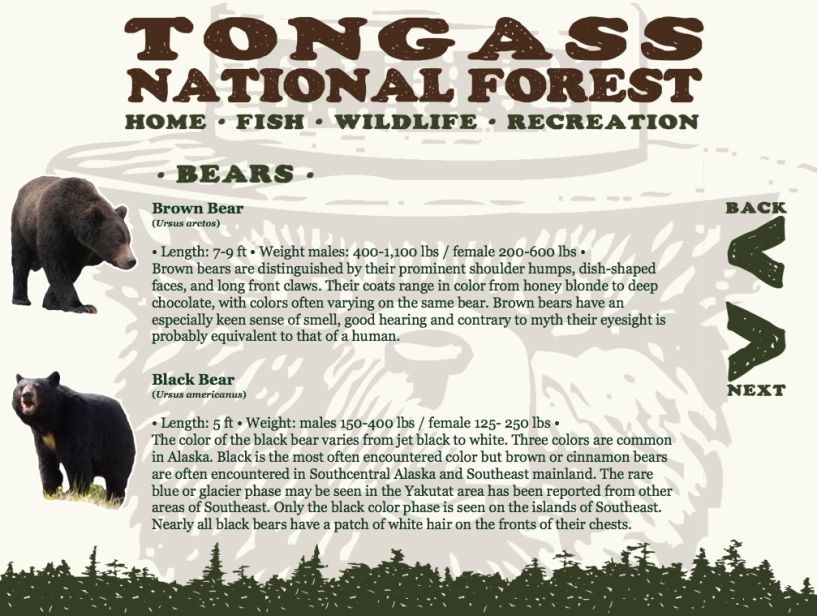 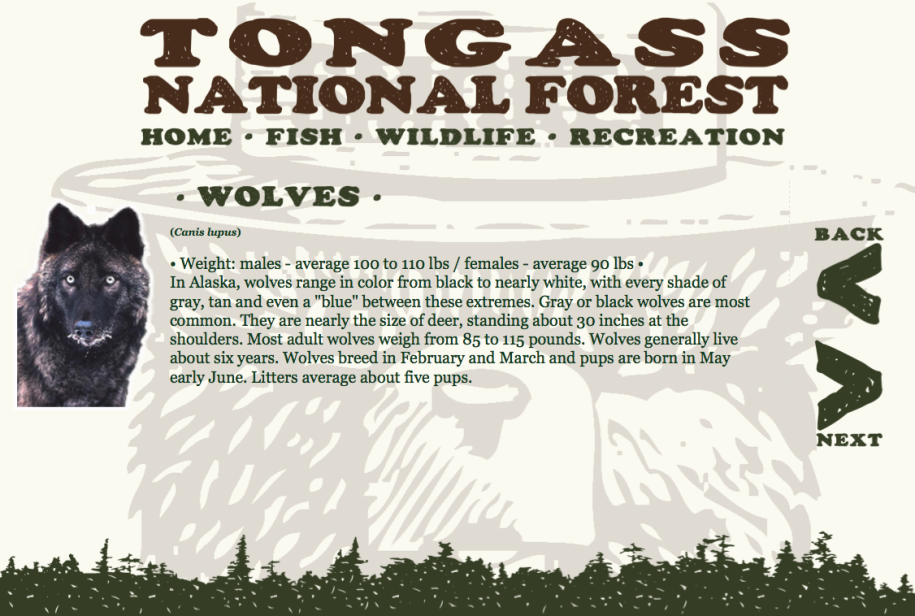 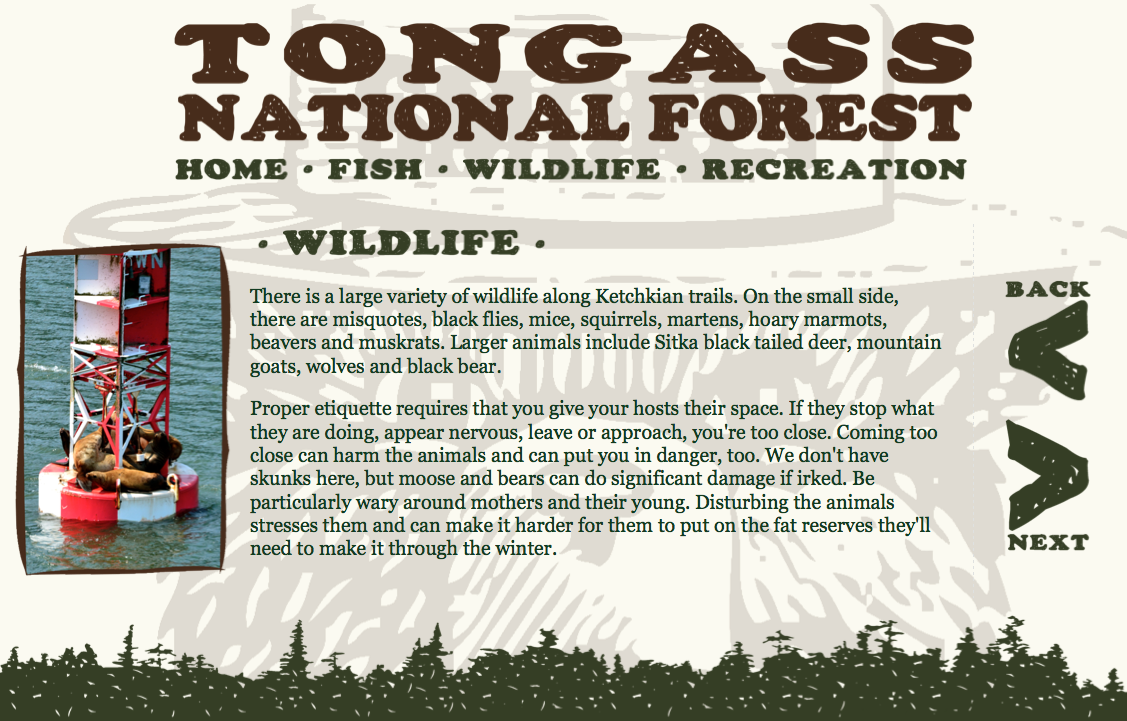 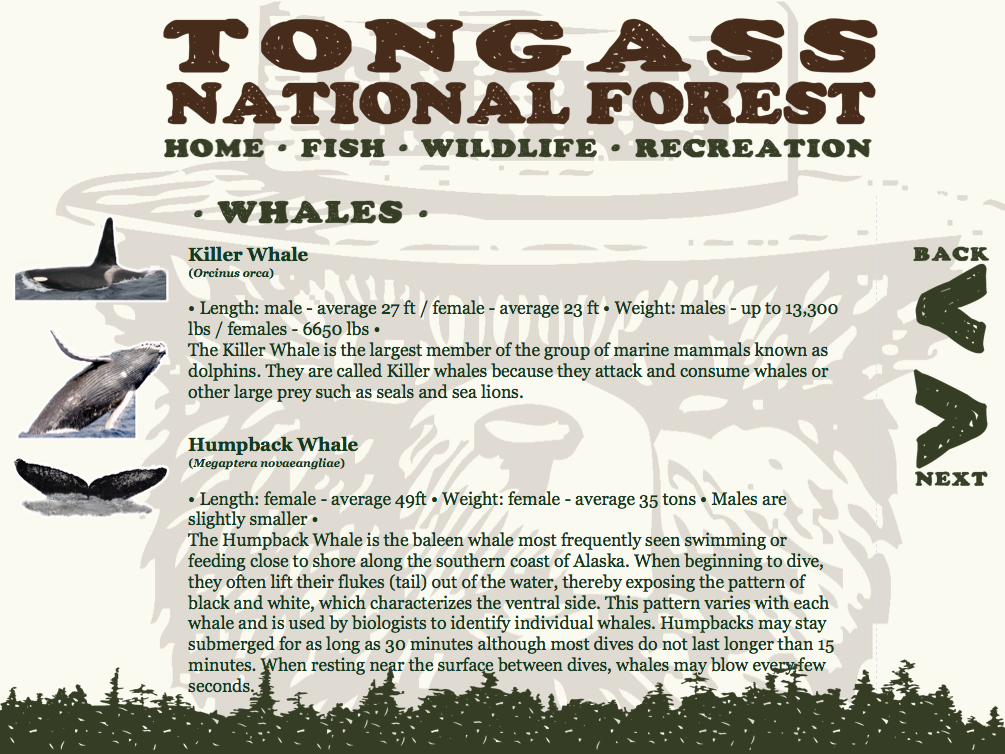 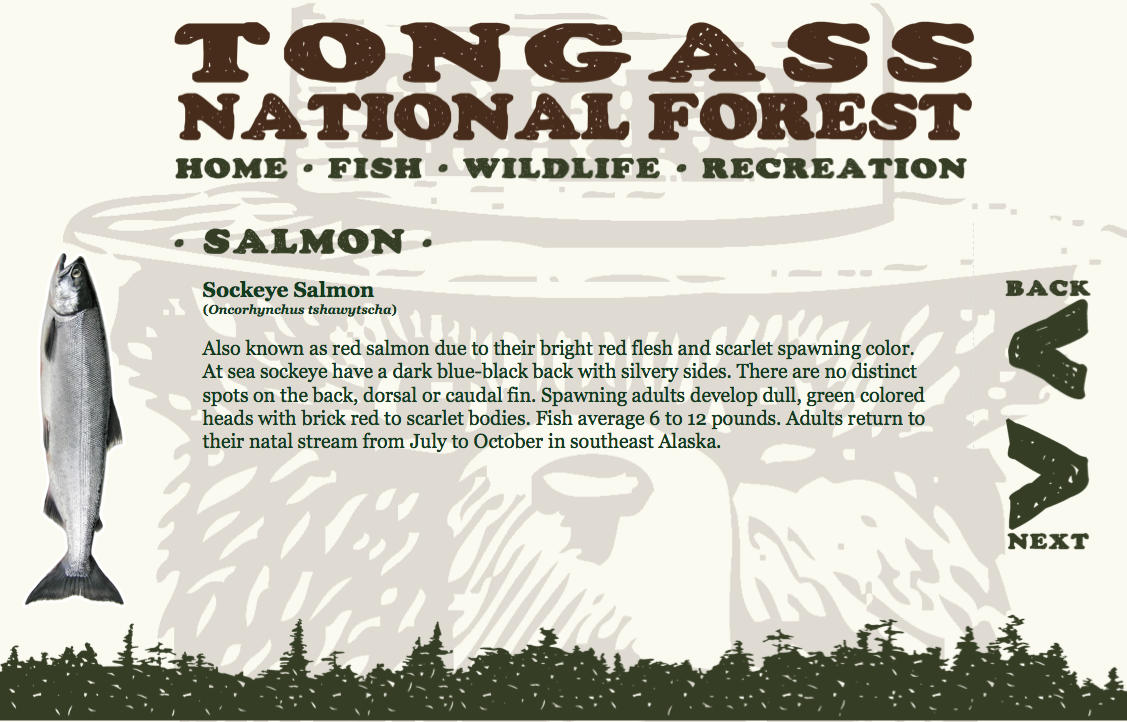 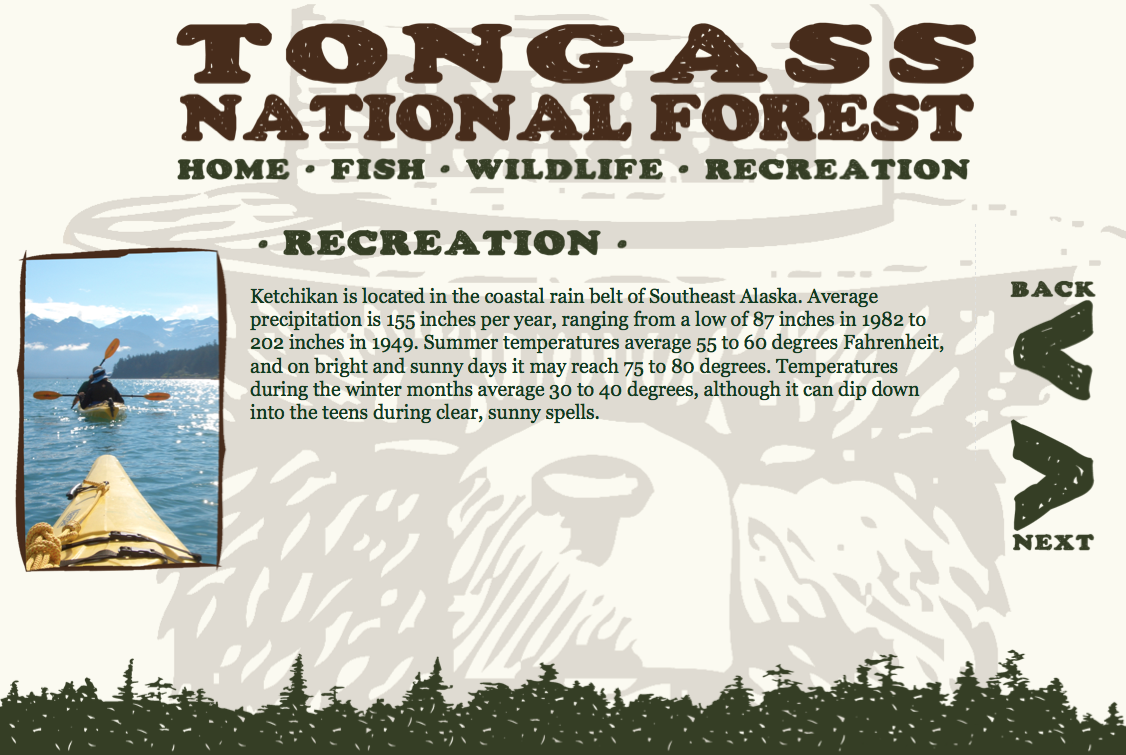 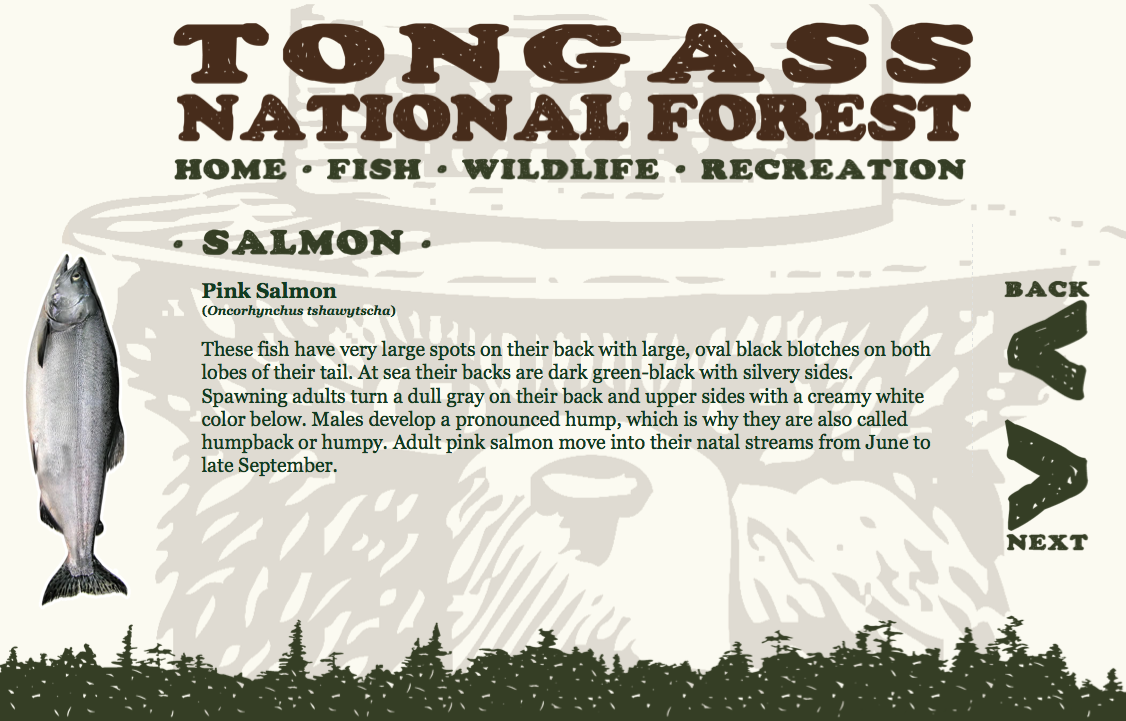 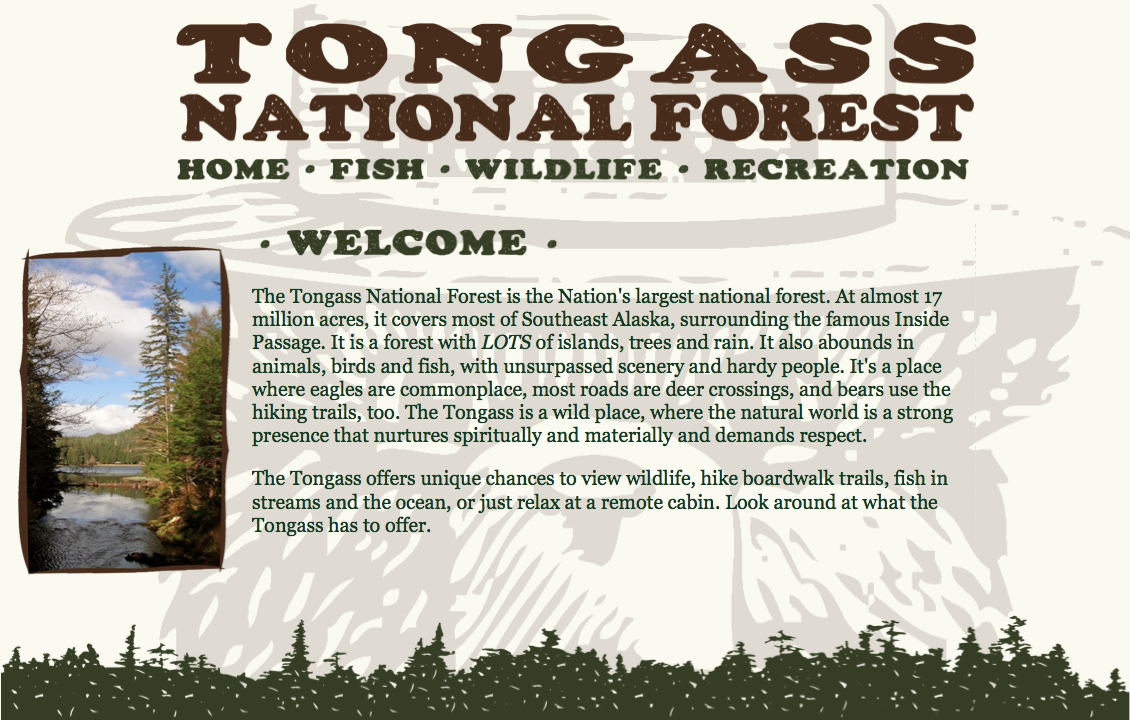 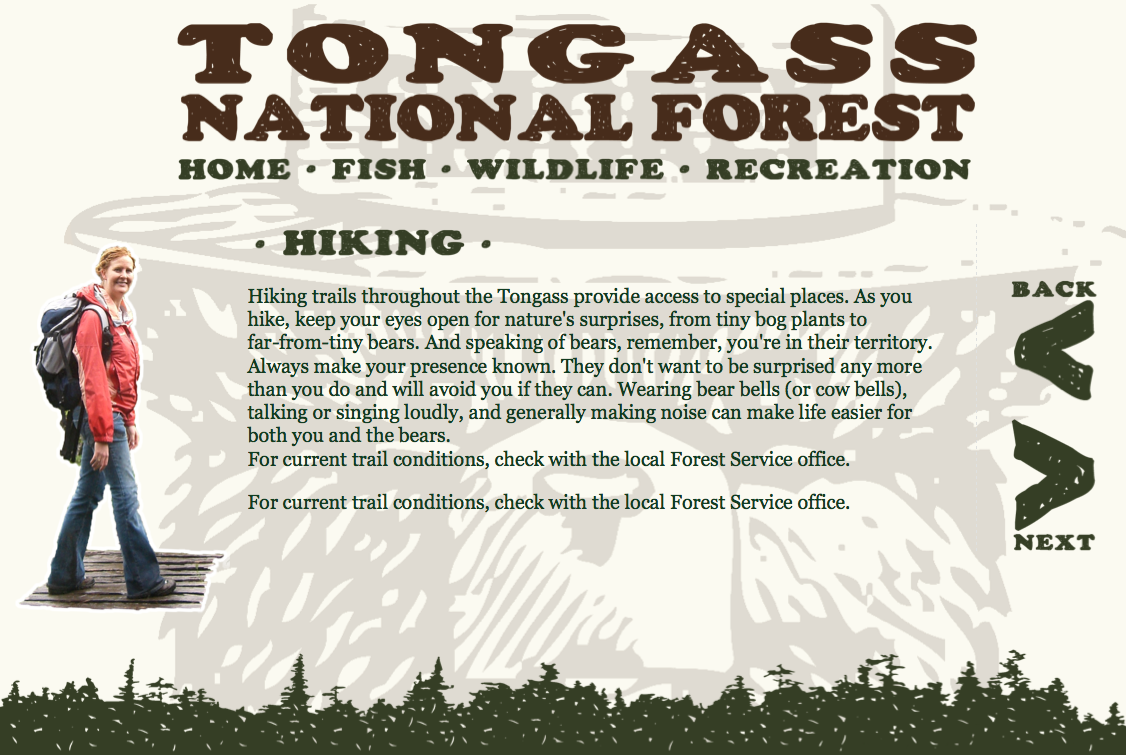 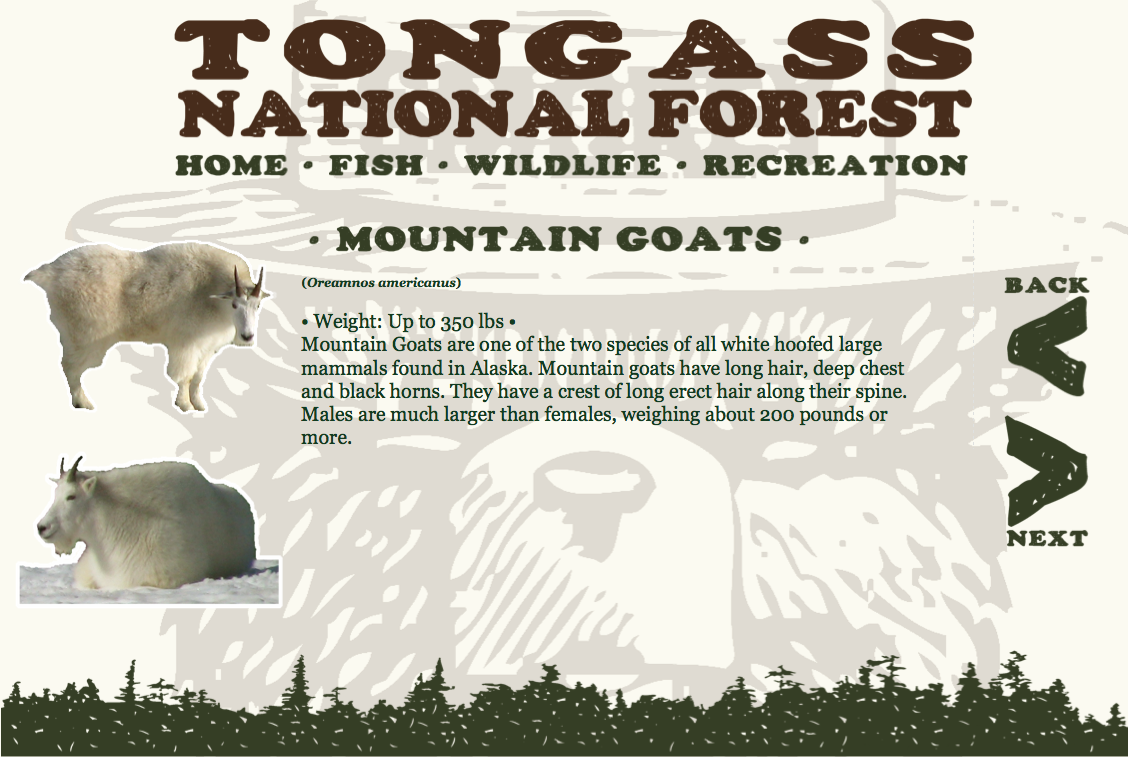 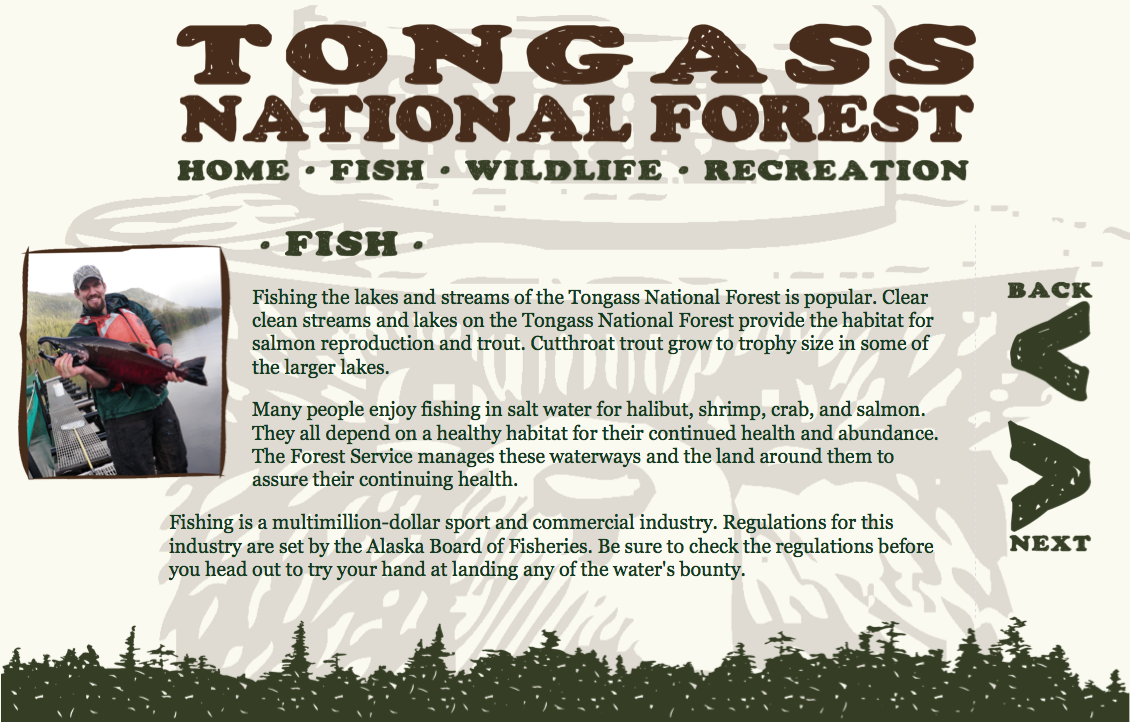 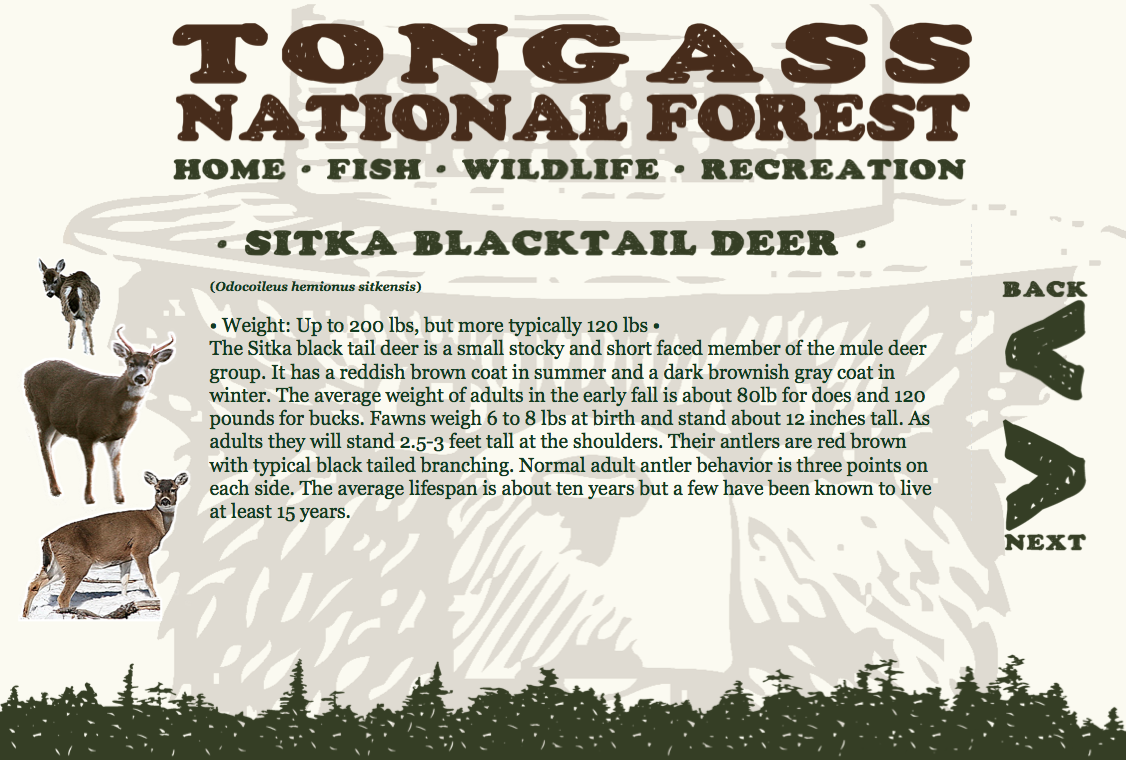 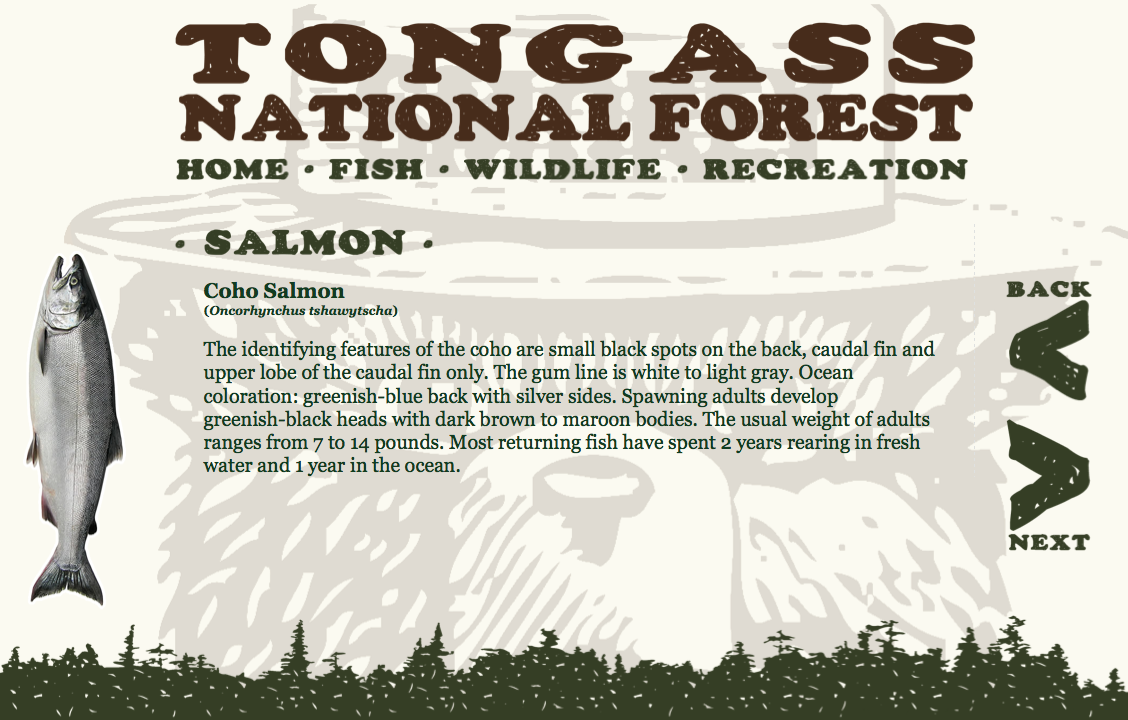 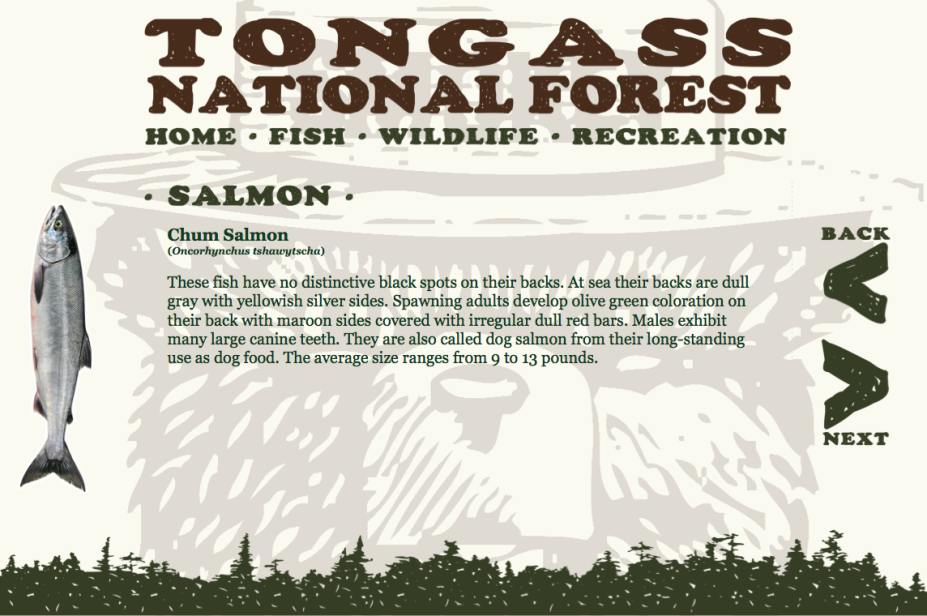 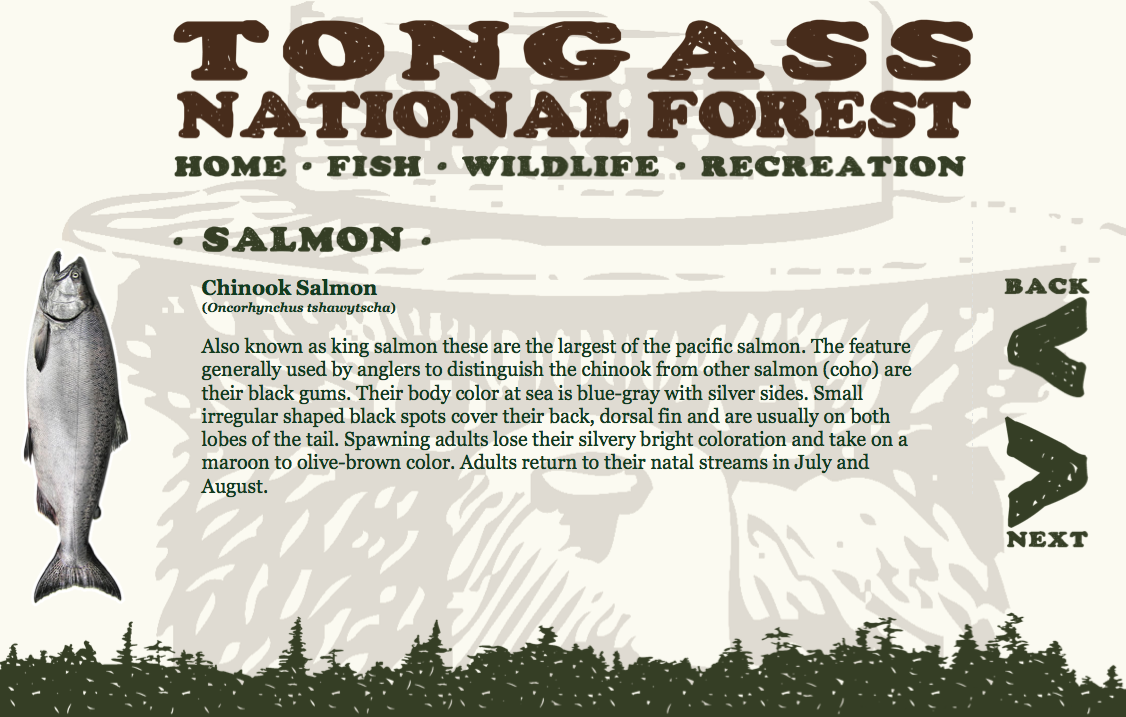 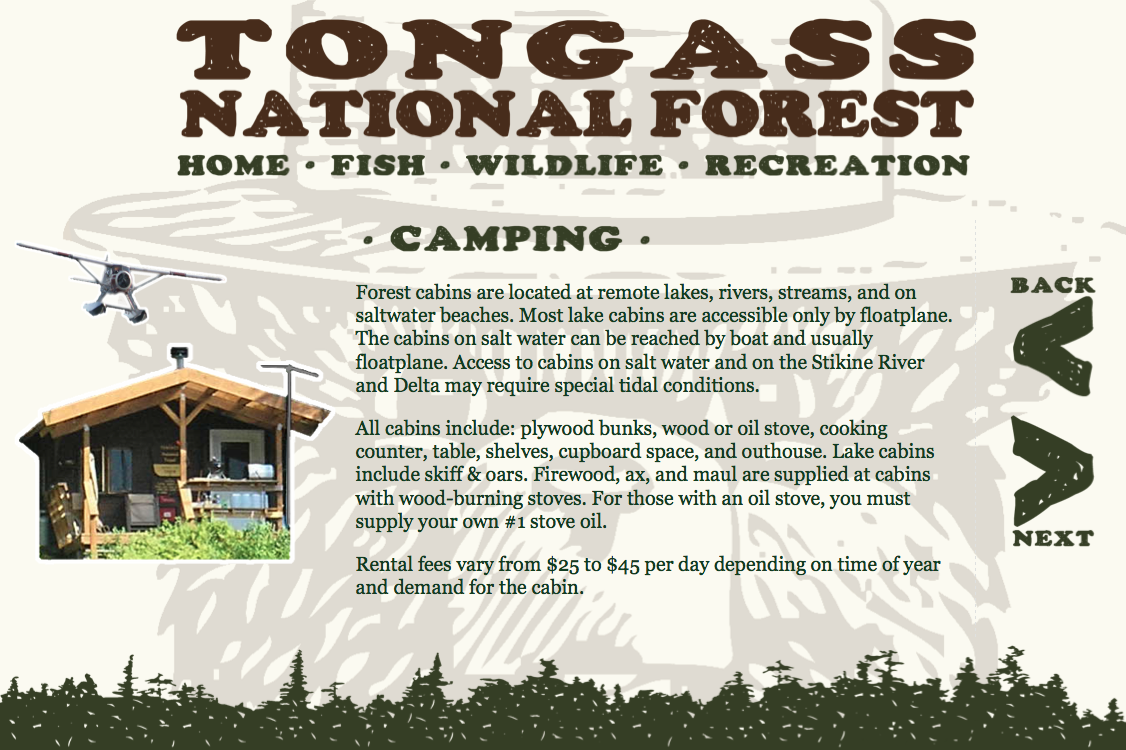 VI. Picture of installed kiosk located in Ketchikan Discovery Center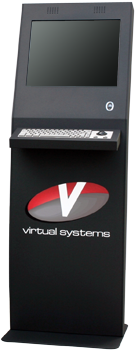 VII. Item CostWater logged designs info@waterloggedin AK.com$160.00/per pageKioskPhoenix1-877335-4675Item # 1500401$3172.00- $2854.00Ask for free shipping specials20 days of someone’s time to gather/take images/ text/ design meet with designer order and installVaried on grade level Total project cost For a 30 page, GS 5 about  $9,980